Тема урока: «Пищевые концентраты»Цели урока:Образовательная:- формирование знаний о пищевых концентратах, их производстве, классификации, требованиях к качеству, условиях хранения.Воспитательная:воспитание любви к профессии, привитие интереса к изучаемому предмету воспитание практического и рационального представления об ассортименте и качестве пищевых концентратов, о способах приготовления. воспитание чувства ответственности за своё дело, чувства сотрудничества, уважительного отношения друг к другу. Развивающая:развитие речи, мышления, умения сравнивать, анализировать, делать выводы. развитие способности к классификации, умение выделять общие признаки. Тип урока: комбинированный.Используемые образовательные технологии:ИКТ Технология группового обученияТехнология игрового обучения Личностно-ориентированное развивающее обучениеОборудование к уроку: -интерактивная доска – презентацияплакат «Классификация пищевых концентратов» образцы пищевых концентратов (электрический чайник) опорный конспект (рабочая тетрадь) кроссворд тесты-задания и таблички для ответов План урока:Организационный момент – 3  минуты Актуализация базовых знаний – 10  минут Изложение нового материала – 25  минут Работа с учебником в рабочей тетради – 20  минут Первичное закрепление – 15  минут Подведение итогов урока – 5  минут Оглашение домашнего задания – 2  минуты Всего: 1 час 20 минутХод урока: 1. Организационный момент.Преподаватель приветствует учащихся, отмечает отсутствующих, проверяет готовность к уроку, сообщает цель урока. учащиеся приветствуют преподавателя, дают сведения об отсутствующих и дежурных, готовят все необходимое к уроку. 2. Актуализация базовых знаний.Преподаватель предлагает проверить знания учащихся по предыдущим темам:Общее товароведение – пищевые вещества (белки, жиры, углеводы, витамины и др.) Сроки хранения различных групп продовольственных товаров. Условия хранения различных групп продовольственных товаров. Крупы и макаронные изделия. Мука пшеничная и кондитерские изделия. Пищевые добавки и консерванты. Проверка знаний проводится в форме фронтального опроса. Вопросы:Какие пищевые вещества необходимы для правильного питания? Виды консервирования пищевых продуктов (например, сушка). Какие пищевые добавки вы знаете? Сорта пшеничной муки. Виды макаронных изделий. Требования к качеству продуктов. Упаковка и условия хранения различных групп продовольственных товаров и др. 3.Изложение нового материала.Учащиеся записывают тему урока «Пищевые концентраты».В начале объяснения преподаватель обращается к учащимся с вопросами:Можно ли приготовить полный обед из трех блюд за пять минут? Может ли обед весить менее 200г? Сумеет ли приготовить такой обед ребенок? Правда ли, что для приготовления обеда не всегда нужна кухня? Для демонстрации используются обеденные концентраты, например:суп «Горячая кружка», пюре картофельное и кисель. Необходим также электрический чайник.С помощью учащихся концентраты заливаются кипятком – и через несколько минут обед из трех блюд готов.На интерактивную доску выводятся фотографии тех же блюд, но приготовленных по традиционным рецептам из натуральных продуктов. Проводится сравнительный анализ.Преподаватель ставит вопрос:согласны ли вы постоянно питаться блюдами из концентратов?Группа делится на две команды: сторонников и противников пищевых концентратов.Высказываются аргументы за и против.Результаты обсуждения заносятся в таблицу (пример):После обсуждения с помощью преподавателя делается вывод :Пищевые концентраты обладают многими достоинствами и занимают определенное место в жизни современного человека, однако не стоит питаться ими постоянно – это может повредить здоровью.Дальнейшая работа проводится учащимися в рабочей тетради. При помощи учебника заполняются схемы, таблицы, вписываются определения и т.д.Перед тем, как приступить к заданиям, учащимся сообщаются критерии оценки будущей работы:на 3 –  составить конспект, на 4 –  составить конспект, решить кроссворд; на 5 – составить конспект, решить кроссворд, ответить на вопросы проверочного теста. Пищевые концентраты (РАБОЧАЯ ТЕТРАДЬ) – образецзаполненного задания.Пищевые концентраты – это обезвоженные продукты или смеси, прошедшие необходимую механическую и тепловую обработку.Классификация пищевых концентратов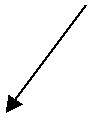 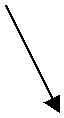 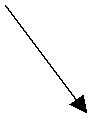 Сырье для производства обеденных пищевых концентратов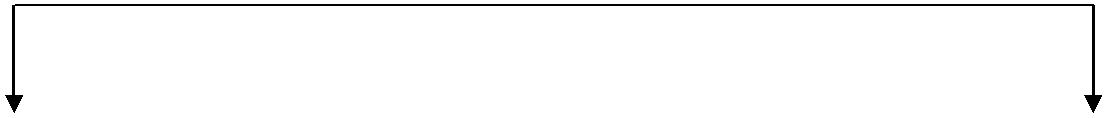 ОсновноеКрупы, макароны, грибы, бобовые,картофель, мясо, рыба и др.ДополнительноеСоль, пряности, пищевые добавки, усилители вкуса (глутаминат натрия) и др.Обеденные пищевые концентраты:Супы –  гороховый, грибной, суп-лапша, борщ, харчо и т.д. Вторые блюда –  каши, макароны, картофельное пюре и т.д. Соусы –  грибной, молочный, сырный и т.д. Десерты –  кисели, кремы, желе и т.д. Концентраты мучных изделий состоят из:муки пшеничной, сахара яичного порошка, сухого молока, соли, изюма, соды, лимонной кислоты, ванилина и т.д.Условия хранения: t - не выше 200С,W (влажность воздуха) - не выше 70%, срок хранения - от 1 до 12 месяцев.Пищевые концентраты (РАБОЧАЯ ТЕТРАДЬ) – раздаточный материал для заполнения – выводится на интерактивную доску.Пищевые концентраты –  этоКлассификация пищевых концентратов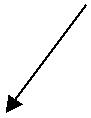 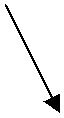 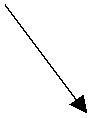 Сырье для производства обеденных пищевых концентратовОсновное	ДополнительноеОбеденные пищевые концентраты:Супы …………………………………………………………………........ Вторые блюда ……………………………………………………………. Соусы …………………………………………………………………....... 4. Десерты……………………………………………………………….........Концентраты мучных изделий состоят из:……………………………………………………………………...……………………………………………………………………...Условия хранения: t -W (влажность воздуха) - срок хранения -Преподаватель предлагает посмотреть образцы пищевых концентратов разных групп, обращая внимание на их состав и способ приготовления.Преподаватель вместе с учащимися составляет технологическую схему производства обеденных пищевых концентратов: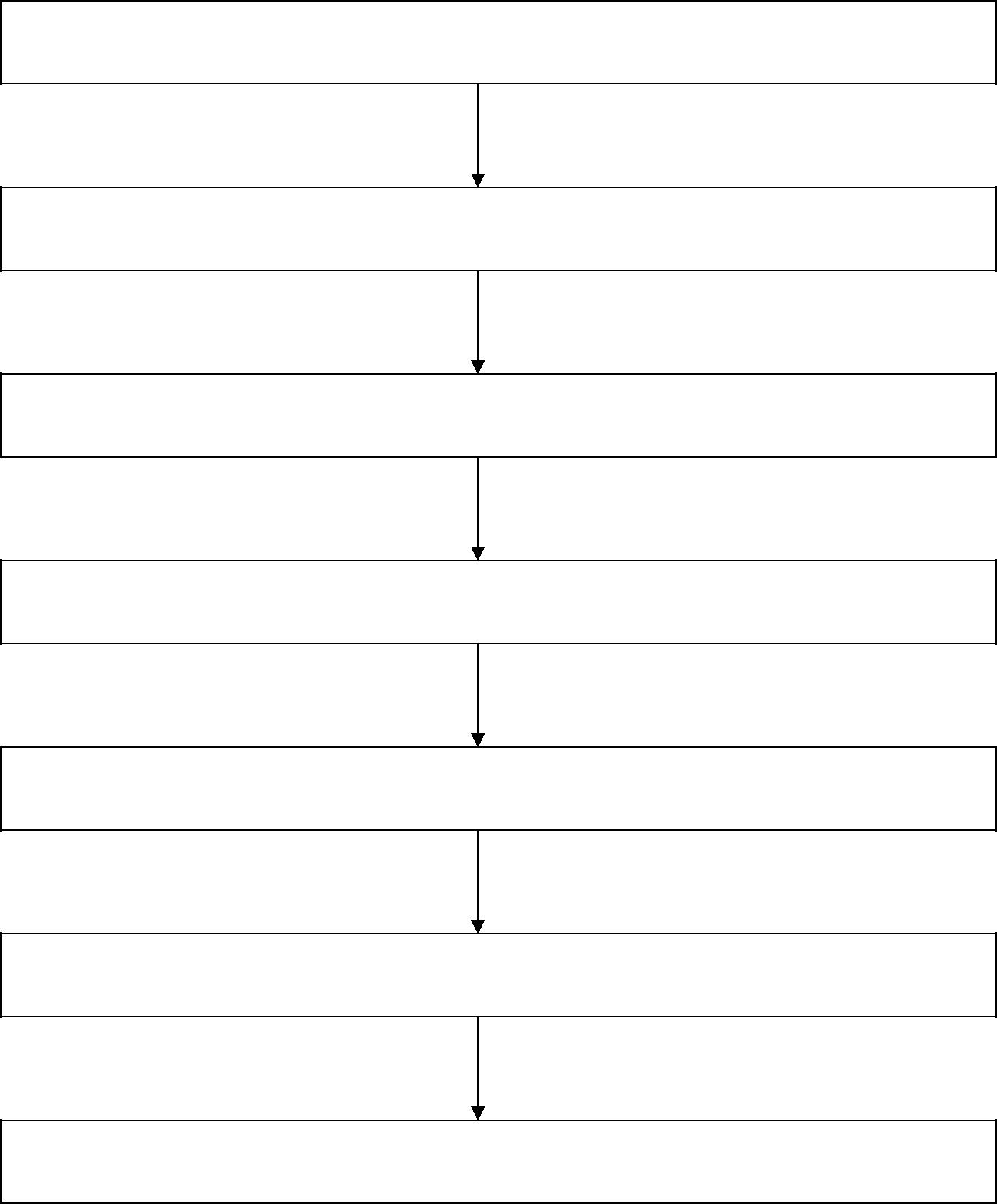 Подготовка сырьяВарка продуктов при t=130-1400C под давлениемСоставление смесей продуктов согласно рецептуреСушка на вибросушилкахСушка методом сублимации до влажности 13%Перемешивание и прессованиеУпаковка- Преподаватель предлагает «отдохнуть» от опроса: поиграть в кроссворд. На интерактивной доске зашифровано слово, имеющее непосредственное отношение к изучаемой теме. Слово можно прочитать после разгадывания кроссворда:о р Т и п с Ы Обеденное блюдо из крупы. Прием пищи в середине дня. Они придают концентратам вкус и аромат. Концентрат на третье. Наиболее распространенная каша среди концентратов. Сырье для обеденного пюре. Кукурузные хлопья –  это сухой …. Этот показатель воздуха особенно важен при хранении пищевых концентратов. Можно быстро испечь из мучного пищевого концентрата. Современное название хрустящего картофеля. 4.Первичное закрепление (тест) - выводится на интерактивную доску.5.Подведение итогов урока.Преподаватель: Сегодня мы узнали кое-что о пищевых концентратах. Мы говорили об исходном сырье, о производстве пищевых концентратов.С помощью плаката и образцов мы научились делить пищевые концентраты на 4 группы. Мы учились определять по внешнему виду качество пищевых концентратов. Теперь вы знаете правила их приготовления, знаете при каких условиях их хранить.Эти знания в дальнейшем пригодятся вам в вашей будущей профессии.6.Домашнее задание (на выбор).конспект в тетрадях. подготовить сообщение на тему «Ассортимент пищевых концентратов» с образцами. подготовить компьютерную презентацию на тему «Ассортимент пищевых концентратов»  с иллюстрациями.- составить и оформить рацион питания на целый день, состоящий только из пищевых концентратов (с иллюстрациями).Список литературы:Варибрус В.И., Жук Ю.Т., Руш В.А., Федотова Т.К.. Товароведение продовольственных товаров. Молочные, кондитерские, вкусовые товары. Москва. Экономика. 1976.Гришко Е.С., Парфентьева Т.Р., Барышников В.И.. Продовольственные товары. Товароведение. Москва. Экономика. 1978.Новикова А.М., Голубкина Т.С., Никифорова Н.С., Прокофьева С.А.. Товароведение и организация торговли продовольственными товарами. Москва. ПрофОбрИздат. 2001.ГОСТ Р 51074-97 Продукты пищевые. Информация для потребителя. Общие требования.ДостоинстваНедостаткипищевых концентратовпищевых концентратовБыстрота и простота приготовленияОднообразный вкусМаленький вес и объемМало витаминовДолгий срок храненияСодержат различные пищевыедобавки и консервантыДешево стоятСлишком много углеводов –  высокаякалорийностьНе нужно мыть посудуМогут содержать модифицированныйкрахмалМожно брать в поход или на дачуВместо мяса используется соевыйбелокИ т.д.И т.д.ОБЕДЕННЫЕМУЧНЫЕДЕТСКОЕСУХИЕБЛЮДАИЗДЕЛИЯПИТАНИЕЗАВТРАКИСупыТортыМолочныеХлопьясмесикукурузныеСоусыПеченьесмесикукурузныеВторыеКексыКашиХлопьяблюдапшеничныеДесертыБлинная мукаОвощныеКартофельныепорошкичипсыОБЕДЕННЫЕМУЧНЫЕДЕТСКОЕСУХИЕБЛЮДАИЗДЕЛИЯПИТАНИЕЗАВТРАКИКашаОбедп рп ряНостипереЦкисЕльовсяНаякарТофельзавтРакв лв лАжностьВопросы:Варианты ответов:1.Пищевые концентраты –  это1.Замороженныепродукты…продукты…2. Обезвоженные.2. Обезвоженные.3.Консервированные.2.Что усиливает натуральный вкус1.Лимонная кислота.продуктов?продуктов?2.Пряности3. Глутаминат натрия.3. Глутаминат натрия.3.При какой температуре1. t не выше 1000С1. t не выше 1000Спредварительно варят сырье дляпредварительно варят сырье для2. t =1300С2. t =1300Собеденных полуфабрикатов?обеденных полуфабрикатов?3. t =1600С3. t =1600С4.К какой группе полуфабрикатов1. К обеденным.1. К обеденным.относятся сухие кисели?относятся сухие кисели?2.К соусам.3.К детским.5.Какова влажность пищевых1.3%концентратов после высушивания?концентратов после высушивания?2. 13%2. 13%3.23%6.Какие разрыхлители используется1.Дрожжи.1.Дрожжи.для мучных полуфабрикатов?для мучных полуфабрикатов?2.Углекислый аммоний.2.Углекислый аммоний.3.Соду.3.Соду.7.Какие пищевые концентраты1.Молочные смеси.не относятся к детским?не относятся к детским?2.Каши.3. Кремы.3. Кремы.8.Какой тепловой обработки1.Варка 5 минут.требуют сухие завтраки?требуют сухие завтраки?2.Заваривание кипятком.3. Не требуют.3. Не требуют.9.При какой относительной1. Низкой.1. Низкой.влажности воздуха нужно хранитьвлажности воздуха нужно хранить2.Высокой.пищевые концентраты?пищевые концентраты?3.Нормальной.3.Нормальной.10. Каков предельный срок хранения10. Каков предельный срок хранения1. 1 год.1. 1 год.пищевых концентратов?пищевых концентратов?2.2 года.3.3 года.